ОГЛАВЛЕНИЕВведение…………………………………………………………………………..3Глава 1. Характеристика особых пошлин в Российской Федерации1.1 Виды и характеристика защитных пошлин…………………………..51.2 Порядок и принципы применения специальных защитных пошлин……………………………………………………………………………12Глава 2. Практика и перспектива применения специальных защитных пошлин	2.1 Перспективы защиты внутреннего рынка в России…………….…..21	2.2 Зарубежная практика применения защитных мер…………….……30Заключение……………………………………………………………...………41Список использованных источников………………………………….…….44ВВЕДЕНИЕ 
Одной из задач государства в рамках осуществления внешнеэкономической деятельности является защита внутреннего рынка и содействие экспорту.Импорт является естественным процессом в рамках внешней торговли, он обеспечивает рост конкуренции на внутреннем рынке. Интеграционные процессы, которые на данный период времени протекают во внешней экономической деятельности, характеризуются либерализацией тарифной защиты внутреннего рынка. Данное обстоятельство актуализирует необходимость повышения эффективности механизмов защиты внутреннего рынка. Одним из инструментов, который может быть использован для защиты внутреннего рынка, являются особые пошлины: компенсационные, антидемпинговые и специальные защитные меры. Инструменты защиты внутреннего рынка активно применяются и используются в международной практике, являются признанными в рамках Всемирной торговой организации. В отличие от таможенных пошлин антидемпинговые, специальные и компенсационные пошлины могут применяться в отношении товаров, которые производятся в странах СНГ, с которыми действует беспошлинный режим свободной торговли. Изучение применения механизмов специальных защитных мер становится необходимым в рамках расширения границ Евразийского экономического союза, что способствует снижению преград в доступе на российский рынок для иностранных производителей. Все вышеизложенное определяет актуальность курсовой работы. Объектом исследования в курсовой работе являются особые пошлины.Предметом исследования в курсовой работе являются условия применения специальных защитных пошлин.Цель работы – изучить условия применения специальных защитных пошлин.Исходя из цели работы, поставлены следующие задачи:изучить виды и характеристику защитных пошлин;охарактеризовать порядок и принципы применения специальных защитных пошлин;рассмотреть перспективы защиты внутреннего рынка в России;проанализировать зарубежную практику применения защитных мер.В процессе написания курсовой работы  были применены такие методы научного исследования, как изучение научной литературы по теме исследования, аналитический и сравнительный методы.В ходе написания курсовой работы  использовались материалы периодических изданий, нормативно-правовые акты, материалы сети Интернет.Структура курсовой работы представлена введением, двумя главами, заключением, списком использованных источников. В первой главе курсовой работы представлена характеристика особых пошлин в РФ и раскрывается порядок и принципы применения специальных защитных пошлин. Во второй главе курсовой работы рассматривается практика применения защитных мер в России и за рубежом, в частности в США и ЕС.ГЛАВА 1. ХАРАКТЕРИСТИКА ОСОБЫХ ПОШЛИН В РОССИЙСКОЙ ФЕДЕРАЦИИ 
Виды и характеристика защитных пошлин Среди экономических мер особую роль имеют особого вида пошлины, такие как компенсационные, антидемпинговые и специальные, которыми облагаются товары, ввозимые на таможенную территорию. Под антидемпинговой пошлиной подразумевается пошлина, которая устанавливается в противовес демпингу. Компенсационные пошлины применяются для нейтрализации специфических субсидий иностранного государства. Специальные пошлины могут быть введены в качестве защитной меры. Когда товар импортируется в таких количествах, которые могут нанести ущерб национальному производителю. Виды особых пошлин представлены на рисунке 1.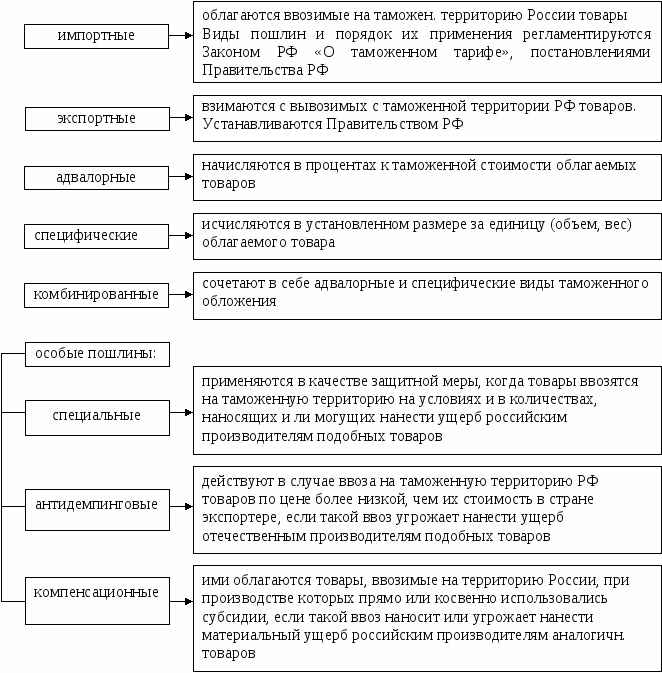 Рис. 1. Особые виды пошлинПод специальными защитными мерами понимаются меры по ограничению импорта на территорию РФ, которые осуществляются по решению правительства и реализуются посредством применения импортной квоты или специальной пошлины, а так же предварительной специальной пошлины [6].Квотирование как инструмент нетарифного регулирования обладает рядом преимуществ: оно может гарантировать, что импорт не будет превышать определенную величину, способно делать внешнеэкономическую политику более избирательной, способно оказывать адресную поддержку конкретным субъектам экономики.Отрицательной стороной квотирования является недополучение государством части доходов от таможенной пошлины. Квотирование внешней торговли может осуществляться при помощи лицензирования, когда специально уполномоченный орган выдает лицензии на вывоз или ввоз товаров [6].Под специальной пошлиной подразумевается пошлина, которая используется при введении специальных защитных мер и взимается таможенными органами независимой от ввозной таможенной пошлины.Специальные защитные меры в Российской Федерации применяются только после осуществления расследования, в результате которого должен быть выявлен факт, что данный товар поступает на территорию Российской Федерации в возросших количествах и на таких условиях, которые могут причинить ущерб национальной экономики. Под компенсационными мерами подразумеваются меры, которые способны нейтрализовать воздействие специфических субсидий иностранного государства. Компенсационные пошлины применяются при ведении компенсационных мер и взимаются таможенными органами  вне зависимости от взимания таможенные пошлины [6].Компенсационные меры применяются к импортируемым товарам в том случае если при их экспорте, производстве или транспортировке использовали субсидий иностранного государства. В ходе расследования должен быть установлен факт причинения материального ущерба национальной экономики Российской Федерации. Порядок расчета специфических субсидий иностранных государств устанавливается правительством РФ. Основания отнесения субсидий иностранного государства к специфическим субсидиям представлены в таблице 1 [6].Таблица 1Основания отнесения субсидий иностранного государства
к специфическим субсидиям [14]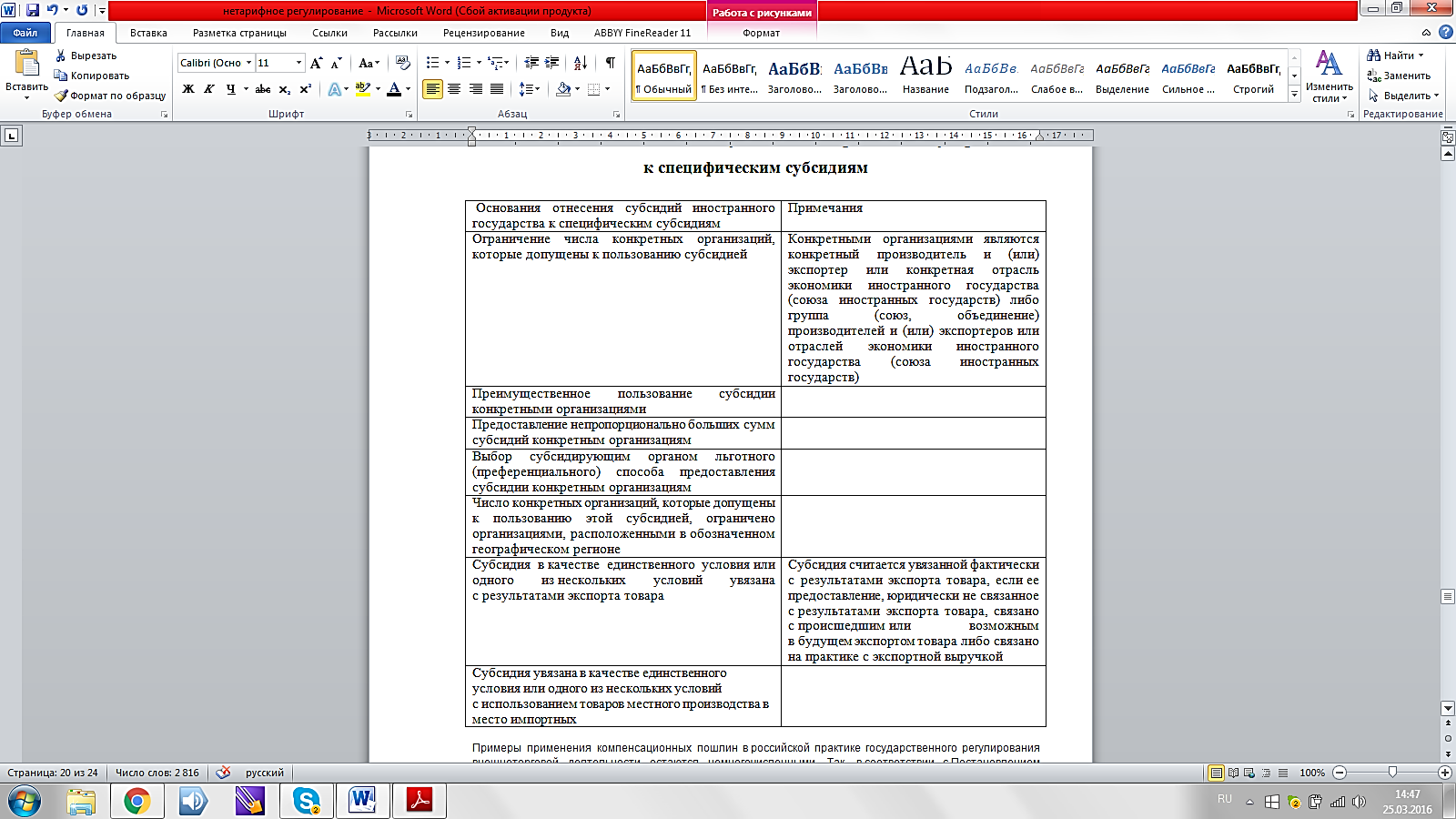  Субсидии иностранного государства являются специфическими если: только ограниченное число организаций доступно пользованию ими, преимущества по использованию субсидий предоставляются конкретным организациям, некоторым конкретным организациям предоставляются непропорционально большие суммы. Примеры применения компенсационных пошлин в российской практике государственного регулирования внешнеторговой деятельности остаются немногочисленными. Ущерб национальной экономики от субсидируемого импорт определяется на основе анализа таких показателей как: воздействие импорта на цены аналогичных товаров в Российской Федерации и воздействие импорта на товаропроизводителей аналогичного товара.Если информация, которая получена в ходе расследования до его завершения, свидетельствуют о наличии влияния субсидируемого импорт, то может быть введена предварительная компенсационная пошлина. Решение о введении пошлины не может быть принято ранее, чем через 60 календарных дней с момента начала расследования. Предварительная компенсационная пошлина должна быть введена в размере который равен предварительно рассчитанной субсидии. Предварительная компенсационная пошлина перечисляется в федеральный бюджет только по окончанию расследования.Действия компенсационной пошлины не должен превышать 5 лет.В соответствии с нормами Соглашения по субсидиям и компенсационным мерам ВТО все виды субсидий могут быть разделены на три большие группы:«красные» субсидии - субсидии, которые являются запрещенными;«желтые» субсидии - субсидии, дающие повод для разбирательства в связи с применением компенсационных мер;«зеленые» субсидии - субсидии, не дающие повода для разбирательства по поводу применения компенсационных мер [6].В рамках применения антидемпинговых мер используются следующие термины: антидемпинговая пошлина - это пошлина, которую применяют при введении антидемпинговых мер таможенные органы вне зависимости таможенной пошлины; антидемпинговые меры - противодействие демпинговому импорту;демпинговая маржа - это выраженное в процентах отношение нормальной стоимости товаров за вычетом экспортной цены к экспортной цене; демпинговый импорт - это импорт на территорию Российской Федерации товаров по ценам ниже нормальной стоимости данного товара.Антидемпинговая мера применяется к товарам, которые является предметом демпинговой импорта, который установлен по результатам расследования и создают угрозу материального ущерба для отраслей национальной экономики. Механизм введения антидемпинговых мер представлен на рисунке 2 [6].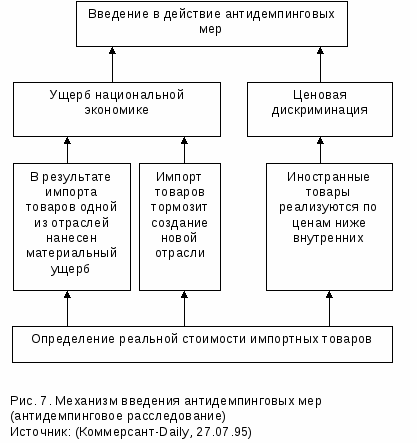 Рис. 2. Механизм введения антидемпинговых мерПредметом демпингового импорт является товар, экспортная цена которого ниже сопоставимой цене аналогичного товара, которая складывается при обычном ходе торговли данным товаром на рынке иностранного государство.Применение антидемпинговых пошлин должно быть одновременно связано с наличием трех обстоятельств: наличие материального ущерба или угрозы его для населения, ввоз на территорию Российской Федерации товаров по цене более низкой, чем их нормальная стоимость, наличие причинно-следственной связи между ввозом товара и нанесение материального ущерба отечественным национальным производителям.Понятие материального ущерба в процессе демпинга понимается материальный ущерб для отрасли российской экономики, угроза причинения такого ущерба отрасли национальной экономики и существенное замедление создания отраслей национальной экономики [6].В ходе проведения антидемпингового расследования должно быть установлены следующие факты: привел ли демпинг к  снижению цен на аналогичные товары на российском рынке, препятствовал ли демпинг росту цен на аналогичные товары на национальном рынке, если бы факт демпинга отсутствовал, и являлась ли цена товара ниже цены аналогичного товара на российском рынке. Меры торговой защиты, действующие на Единой таможенной территории Таможенного Союза (ЕТТ ТС).В случае если товар, являющийся предметом демпингового импорта, не импортируется непосредственно из страны его происхождения, а экспортируется на таможенную территорию Российской Федерации из третьей страны, экспортная цена такого товара сопоставляется со сравнимой ценой аналогичного товара в иностранном государстве, из которого экспортируется товар, являющийся предметом демпингового импорта. При установлении угрозы причинения материального ущерба отрасли российской экономики вследствие демпингового импорта орган, проводящий расследования, учитывает все имеющиеся факторы, в том числе следующие факторы:темпы роста демпингового импорта, свидетельствующие о реальной возможности дальнейшего увеличения такого импорта;наличие у экспортера товара, являющегося предметом демпингового импорта, достаточных экспортных возможностей или очевидная неотвратимость их увеличения, которые свидетельствуют о реальной возможности увеличения демпингового импорта данного товара, с учетом возможности других экспортных рынков принять любой дополнительный экспорт данного товара;уровень цен товара, являющегося предметом демпингового импорта, если такой уровень цен может привести к снижению или сдерживанию цены аналогичного товара на рынке Российской Федерации и дальнейшему росту спроса на товар, являющийся предметом демпингового импорта;запасы у экспортера товара, являющегося предметом демпингового импорта [6].Решение о введении предварительной антидемпинговой пошлины не может быть принято ранее, чем через шестьдесят календарных дней со дня начала расследования.Ставка предварительной антидемпинговой пошлины не должна превышать размер предварительно подсчитанной демпинговой маржи. Срок действия антидемпинговой меры не должен превышать пять лет со дня начала применения такой меры или со дня завершения повторного расследования, которое проводилось в связи с изменившимися обстоятельствами и одновременно касалось анализа демпингового импорта и связанного с ним ущерба отрасли российской экономики или в связи с истечением срока действия антидемпинговой меры.Заявление о проведении повторного расследования в целях продления срока действия антидемпинговой меры подается не позднее чем за шесть месяцев до истечения срока действия антидемпинговой меры.При установлении возможности возобновления демпингового импорта и причинения ущерба отрасли российской экономики в случае прекращения действия антидемпинговой меры орган, проводящий расследования, учитывает все имеющиеся факторы. В числе таких факторов учитывается, по крайней мере, один из следующих факторов:сохранение демпингового импорта и причинения ущерба отрасли российской экономики в период действия меры;наличие связи между устранением ущерба отрасли российской экономики и применением антидемпинговой меры полностью или частично;наличие такого положения иностранных производителей и (или) такого состояния рынков товара, которые могут привести к возобновлению демпингового импорта и причинению ущерба отрасли российской экономики [6].1.2 Порядок и принципы применения специальных защитных пошлин 
Специальные защитные меры могут быть применены в отношении товара, который импортируются на таможенную территорию Таможенного союза из третьей страны, независимо от страны его происхождения. Из данного положения существует ряд исключений представленных на рисунке 3.Статья 8 Договора о Евразийском экономическом союзе устанавливает, что товар может быть исключен из под действия специальных защитных мер в том случае, если его импорт осуществляется на таких условиях и в таких количествах, которые не создают угрозу для нанесения ущерба национальной промышленности Таможенного союза [2]. Товар, может рассматриваться как не причиняющий ущерба, если сторона, которая его импортирует не входит в число 5 основных поставщиков данного товара за последние 3 года, объем импорта из данной страны сокращался или рос в относительных и абсолютных показателях в меньших объемах, чем из других стран, уровень цен на данный товар выше или равен уровню цен в рамках национального производства конкурирующих или аналогичных товаров на внутреннем рынке.Если одна из сторон Таможенного союза считает необходимым ввести специальные защитные меры, то данная сторона должна не позднее, чем за 30 дней до завершения проведения специального расследования проинформировать о своем намерении другие стороны, которые будут затронуты в случае применения данных мер. С целью нахождения приемлемого решения заинтересованные стороны осуществляют консультации. В рамках выбора специальных защитных мер стороны должны отдавать приоритет тем мерам, которые могут нанести наименьший ущерб целям Договора о ЕАЭС.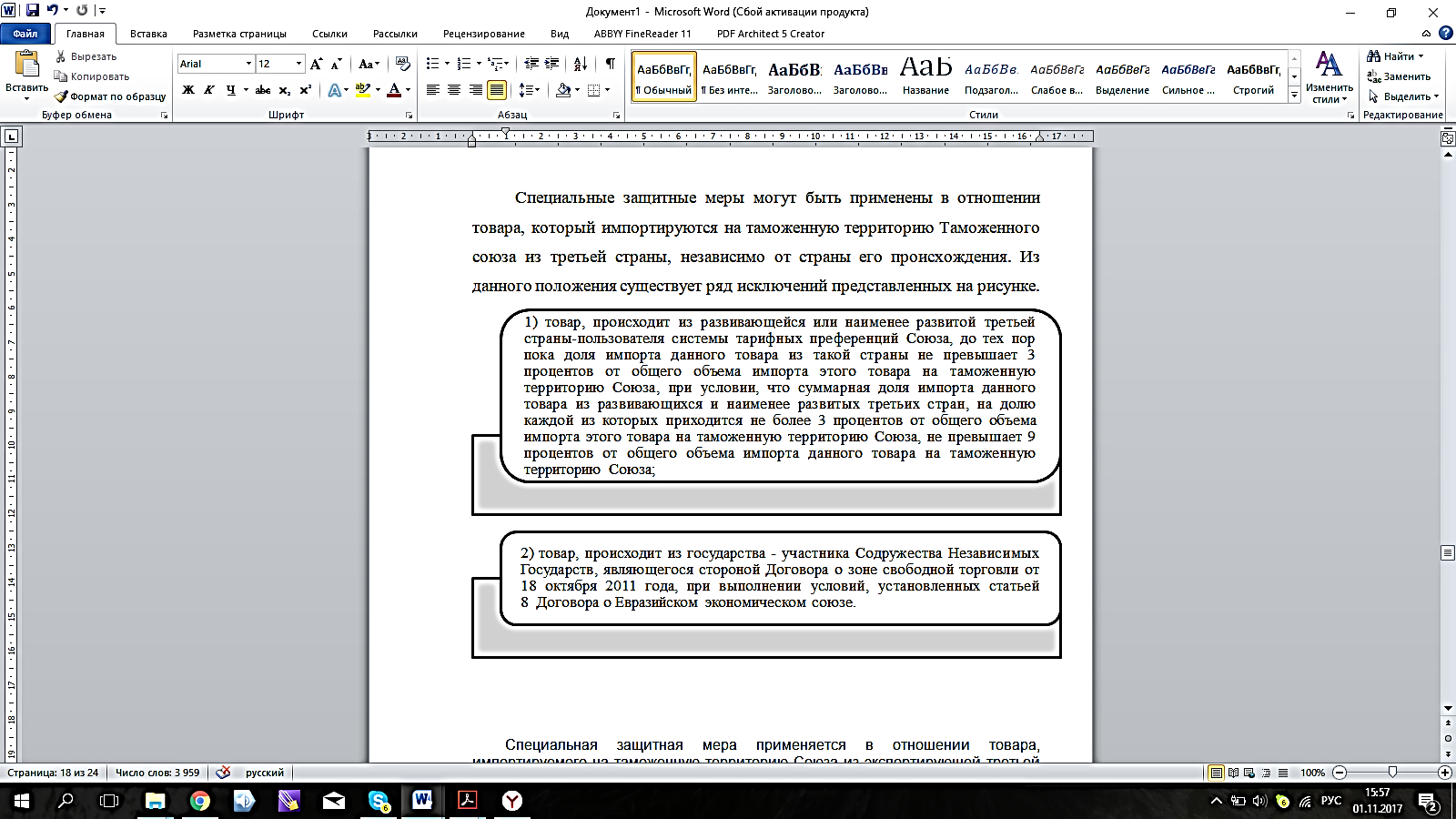 Рис. 3. Исключения при применении специальных защитных мерКомиссия может принять решение о распространении специальных защитных мер на товары, которые происходят из менее развитых или развивающихся стран в том случае если по результатам повторного расследования было установлено превышение импортный доли.Для установления степени ущерба, который может быть нанесен экономике государства в результате импорта определённых категорий товаров, уполномоченный орган осуществляет расследование и оценивает объективные факторы, которые выражаются в количественных показателях.Факт серьезного ущерба должен быть установлен на основе всестороннего анализа сведений и доказательств, которые относятся к делу и находятся в распоряжении органов, которые осуществляют расследование. Помимо анализа темпов роста импорта орган, который проводит расследование, анализирует и иные факты, вследствие наступления которых может быть причинён ущерб экономической системе. Объективные факты, которые оцениваются в ходе расследования, представлены на рисунке 4 [2].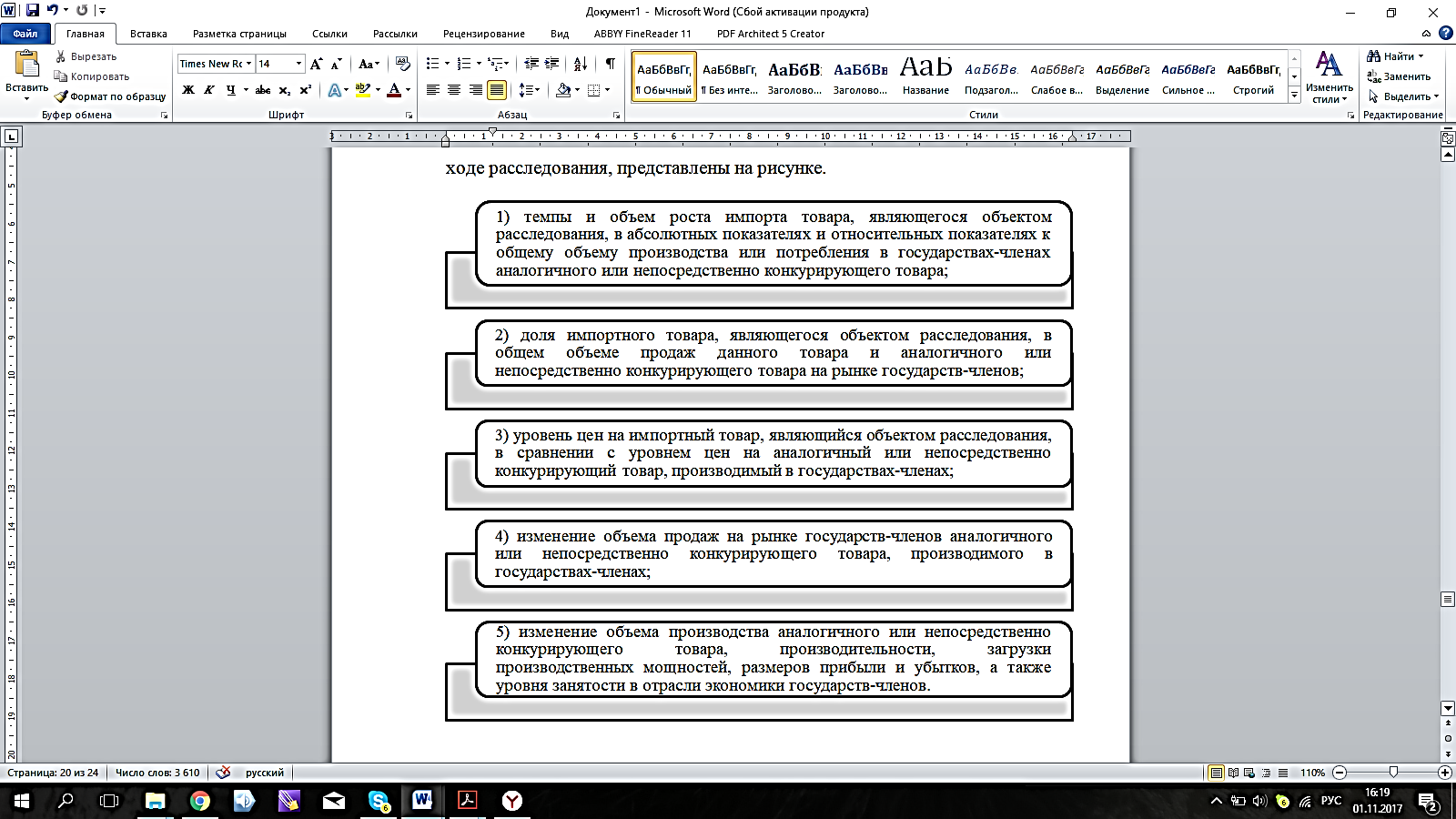 Рис. 4. Объективные факты, которые оцениваются в ходе расследованияЕсли в ходе осуществления расследования, еще до его завершения, выявлены критические обстоятельства и задержка применения специальной защитной меры может привести к значительному ущербу для экономической система государства, который является трудно устранимым, то Комиссия имеет право принять решение о введении предварительной специальной пошлины на срок не более чем 200 календарных дней. Принятие данного решения осуществляется на основе предварительного заключения от органа, который проводит расследование. После внедрения предварительной специальной пошлины расследование продолжается для получения окончательного заключения. О возможности введения предварительной специальной пошлины должны быть уведомлены экспортирующие страны, а также другие заинтересованные лица. В рамках осуществления запроса уполномоченных органов из экспортирующие страны о необходимости осуществления консультации в рамках внедрения предварительной специальной пошлины данные консультация могут начаться после принятия решения о введении данной пошлины. Если по окончанию расследования было выявлено, что основания для введения специальных защитных мер отсутствуют или принято решение о не применении специальных защитных мер, то суммы предварительной специальной пошлины подлежат возврату. На орган, который проводит расследование, возложена обязанность своевременно проинформировать таможенные органы об отсутствии оснований для введения защитной меры или прекращении ее действия. Если по окончанию расследования было принято решение применять специальные защитные меры в виде специальных квот или импортных квот, то срок действия предварительной специальной пошлины засчитывается в общий срок действия, а суммы предварительной специальной пошлины подлежат распределению и зачислению. Если по окончанию расследования было принято решение о более низкой ставке специальной пошлины, чем ранее действовала предварительная специальная пошлина, то суммы уже уплаченной пошлины подлежат также распределению и зачислению. Суммы, которые превышают сумму вновь установленной специальной пошлины, подлежат возврату плательщику. Если же, наоборот, в результате расследования было признано необходимым ввести более высокую ставку для специальной пошлины, чем ставка действовавшей ранее предварительной специальной пошлины, то разница между данными суммами не взимается. Решение о введении предварительной специальной пошлины может быть принято не позднее чем через 6 месяцев от даты начала расследования [2].Специальные защитные меры могут быть применены по решению Комиссии в течение срока, который является необходимым для устранения или предотвращения экономического ущерба, а также с целью облегчения процесса адаптации отраслей национальных экономик государств-членов к изменяющимся экономическим условиям. Если в качестве специальной защитной меры выбран механизм импортной квоты, то ее размер не может быть ниже среднегодового объема импорта данного товара. Среднегодовой импорт определяется на основе данных за предшествующий период. Исключением из данного правила является наличие обстоятельств, когда объем импортной квоты может быть установлен в размере меньше, чем средний годовой объем импорта на основе возникновения серьёзного ущерба для экономической системы. В рамках распределения импортных квот среди стран, которые заинтересованы в реализации поставок товара, осуществляются консультации по вопросам распределения импортной квоты между ними. Если же осуществленные консультации не дали положительного результата или отсутствует возможность для их проведения, то импортная квота распределяется на основе данных об импорте из этих стран за предшествующие период, объём импорта оценивается как в стоимостном, так и в количественном выражении. Также учитываются любые факторы, которые влияют на ход торговли данным видам товара.Применение импортной квоты как вида специальные защитные меры устанавливается решением Комиссии. Если специальная защитная мера реализуются в форме осуществления лицензирования импорта, то лицензии выдаются на основании порядка, который установлен статьей 46 договора о ЕАЭС.Срок действия специальных защитных мер не может быть больше чем 4 года. На основании специального решения Комиссии данный срок может быть продлен, если проведение повторного расследование выявило, что для устранения ущерба экономической системе или устранения его причин необходимо продление срока действия специальных защитных мер.Если по решению Комиссии было принято решение продлить срок действия специальных защитных мер, то данная мера не может быть более ограничительной, чем мера, действовавшая до этого. Если срок действия специальные защитные меры превышает 1 год, то наступает ее постепенное смягчения через одинаковые интервалы времени в течение оставшегося срока ее действия. Данный пример иллюстрирует применение специальных защитных пошлин в отношении кухонной и столовой посуды из фарфора, ввозимой из США на территорию ТС. Данные представлены в таблице 2 [14].Таблица 2Размер специальной пошлины в отношении кухонной и столовой посуды из фарфора, ввозимой из США на территорию ТС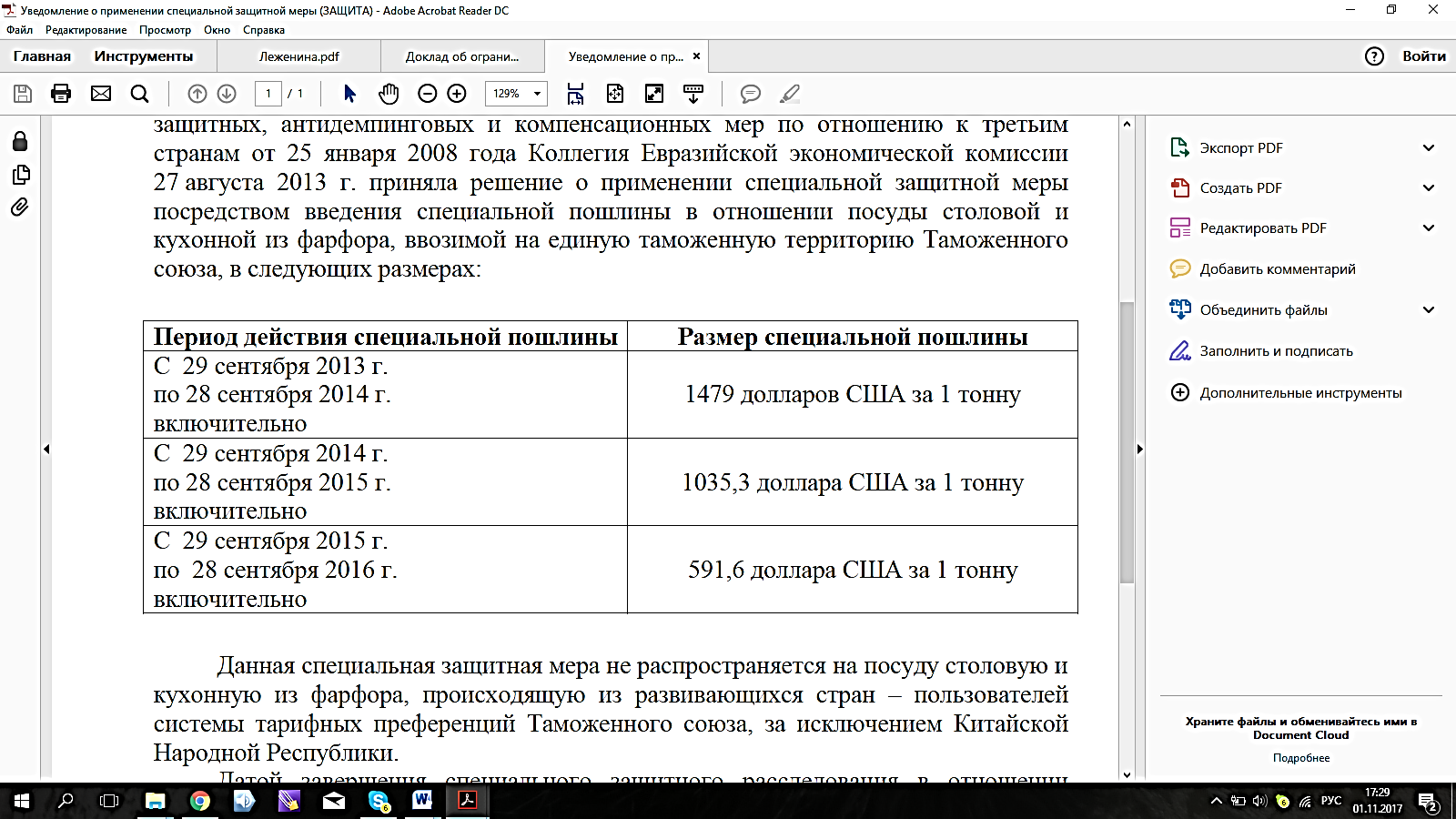 Если срок действия защитные меры больше 3 лет, то не позднее, чем по истечению половины данного срока осуществляется повторное расследование, по результатам которого принимается решение о смягчении, сохранении или отмене данной меры. Под смещением специальной защитной меры может пониматься увеличения объема импортной квоты или снижение ставок специальных пошлин.На основании заявления от заинтересованного лица может быть проведено повторное расследование в целях установление доли наименее развитых или развивающихся стран в общем объеме импорта, установления соответствия критериям, которые указаны в статье 8 Договора о ЕАЭС для государства участника Содружества Независимых Государств, определения целесообразности отмены, изменения или либерализация специальной защитной меры в связи с изменившимися обстоятельствами осуществления внешнеэкономической деятельности или на основании того, что данный товар не может быть произведен в Таможенном союзе.Заявление от заинтересованного лица об осуществлении повторного расследования может быть принято по истечению не менее одного года с момента принятия специальной защитной меры. Регламент проведения повторного расследования идентичен ранее рассмотренному. Общий срок действия для специальных защитных мер, в который включаются срок действия предварительной специальной пошлины, а также срок продления специальной защитной меры не может превышать 8 лет. Специальная защитная мера не может быть применено к товару, к которому она применялась ранее в течение срока, который равен сроку действия предыдущей специальной защитной меры. При этом срок не применения специальной защитной меры не может быть меньше двух лет [2].Если срок действия специальной защитной меры изначально составлял не более 180 календарных дней, то, невзирая на вышеуказанные положения, к товарам, которые попадали под данную специальную защитную меру может быть осуществлено ее повторное применение в том случае, если прошло не менее одного года со дня введения предшествующих специальных защитных меры и если специальная защитная мера не была применена к данному товару более чем 2 раза на протяжении последних 5 лет.Расследование в рамках оценки степени возросшего импорта осуществляется на основе заявления поданного в письменной форме. Заявление может быть подано российскими производителями конкурирующего товара, объединением российских производителей. К заявлению в обязательном порядке должны быть приложены достаточные доказательства. В качестве достаточных доказательств признаются документы о присоединении к данному заявлению российских производителей конкурирующего товара, которые производят более чем 50% от общего объёма. Заявление может быть отклонено при непредставлении необходимых материалов и недостоверно предоставленных материалах.Орган, который осуществляет проведение расследований, также может его инициировать по собственной инициативе, в том случае если у него имеются доказательства возросшего импорта, который может нанести серьезный ущерб экономической системе России. В целях применения специальных защитных мер срок расследования не должен превышать 9 месяцев со дня его начала. Данный срок может быть продлен, но не более чем на 3 месяца. Расследование считается завершенным в день подачи в Правительство Российской Федерации доклада о его результатах. Осуществление расследования не может препятствовать таможенному оформлению товаров, которые являются объектами данного расследования.На основе ходатайство в письменной форме от любого из участников расследования проводятся публичные слушания. В рамках осуществления публичных слушаний их участники могут излагать свое видение и представлять доказательства, которые относятся к расследованию [6].В качестве заинтересованных лиц при осуществлении расследования могут выступать российские производители непосредственно конкурирующего товара, производители аналогичного товара, иностранные экспортеры, правительства иностранных государств, общественные объединения, если в качестве основного потребителя товара, в отношении которого осуществляется расследование, выступают физические лица, а также иные потребители товара.В общем виде уведомление о начале расследования должно содержать описание товара, наименование иностранного государства-экспортера, краткое изложение фактов, которые подтверждают целесообразность проведения расследования, срок, в рамках которого заинтересованные лица могут предоставить свои мнения и будут проводиться публичные слушания, а также переговоры.Орган, который осуществлял расследование в отношении применения специальных защитных мер, по его окончанию в течение 10 календарных дней должен обеспечить публикацию уведомлений с изложенными в них установленными фактами [6].ГЛАВА 2. ПРАКТИКА И ПЕРСПЕКТИВЫ ПРИМЕНЕНИЯ СПЕЦИАЛЬНЫХ ЗАЩИТНЫХ МЕР2.1 Перспективы защиты внутреннего рынка в России В рамках интеграции Российской Федерации в мировую торговую систему повышается актуальность использования мер по защите внутреннего рынка. Меры, которые используются для защиты внутреннего рынка, являются одним из инструментов осуществления торговой политики, которые защищают отечественных производителей и разрешены к применению Всемирной торговой организацией. В рамках Таможенного союза применение защитных мер регулируется на наднациональном уровне в рамках всей территории Евразийского экономического союза. Под мерами защиты внутреннего рынка понимается комплекс временных мер введённых с целью регулирования торговли, которые применяются для устранения негативных эффектов, связанных с поставкой товара из третьих стран.К мерам по защите внутреннего рынка относятся меры по противодействию демпингу, субсидированию импорта, а также комплекс мер, которые применяются в связи с резким ростом импорта, который наступает в результате непредвиденных обстоятельств. Правила использование мер торговой защиты в рамках ЕАЭС основывается на нормах Всемирной торговой организации [11, c. 44].Специальные защитные меры направлены на нейтрализацию особо резких последствий при либерализации тарифов и дают возможность к адаптации для национальных отраслей к меняющимся условиям. Использование компенсационных и антидемпинговых мер применяется при восстановлении нормальной конкурентной среды на рынке. В мировой практике чаще всего применяются антидемпинговые меры. Примеры мер защиты внутреннего рынка в рамках ЕАЭС представлены в таблице 3 [14].Таблица 3Примеры мер защиты внутреннего рынка в рамках ЕАЭСНа данный период в рамках ЕАЭС не действует ни компенсационной или специальной защитной меры и осуществляется 7 антидемпинговых расследований.Правительство Российской Федерации в целях обеспечения национальной безопасности и защиты граждан также осуществляет различного рода запреты и ограничения. В рамках осуществления ограничения или запрета внешнеэкономических операций с турецкой народной Республики на территорию Российской Федерации запрещен ввоз томатов. На основании решений Коллегии ЕЭК устанавливаются квоты на ввоз отдельных видов товаров на территорию ЕАЭС. В таблице 4 представлено распределение квот на ввоз в 2017 отдельных видов сельскохозяйственных товаров [3].Таблица 4Распределение квот на ввоз в 2017 отдельных видов сельскохозяйственных товаров	Далее на национальном уровне устанавливается распределение квот по странам на основе постановлений Правительства. В таблице 5 представлено распределение тарифных квот на 2017 в рамках отдельных видов сельскохозяйственных товаров [7].Таблица 5Распределение тарифных квот РФ на 2017 в рамках отдельных видов сельскохозяйственных товаровНа основе Постановление Правительства Российской Федерации утвержден перечень товаров легкой промышленности, которые происходят из иностранных государств закупка которых не допускается в целях федеральных нужд [8]. Ввод данного Постановления обусловлен тем, что потребность в федеральных и региональных органов огнезащитных тканях составляет более 1 миллиона квадратных метров в год, а в свою очередь производственная мощность российских предприятий позволяет выпускать данный вид ткани в размере 12,9 млн. квадратных метров в год. Таким образом можно сделать вывод, что производственных мощностей находящихся в распоряжении Российской Федерации достаточно для полного обеспечения внутренних нужд. Перечень текстильных товаров расширен готовыми изделиями. Введение данного нормативно-правового акта позволит увеличить загрузку российских предприятий, способствует их развитию и модернизации, увеличению доли отечественных товаров на внутреннем рынке.До 31 декабря 2018 года запрещены к ввозу в РФ отдельные виды сельскохозяйственной продукции из США, ЕС, Канады, Норвегии, Австралии, Албании, Исландии и ряда других государств. Запрещёнными к ввозу являются живые свиньи, жир свининой и домашней птицы, крупного рогатого скота, субпродукты из крупного рогатого скота, овец, коз, лошадей, животное масло и другие виды товаров [9].В основном рынок ЕАЭС защищается от товара, который поступает из Украины и Китая. Данное обстоятельство обосновывается тем, что предприниматели из вышеуказанных стран ведут себя достаточно агрессивно на внешних рынках. На данный период времени отечественные производители начинают обращать внимание на поставщиков из Индии, Турции и Южной Кореи.В рамках соглашения о свободной торговле между Евразийским экономическим союзом и Социалистической Республикой Вьетнам было заключено соглашение в отношении особенно чувствительных товаров, таких как товара легкой промышленности, обувь и мебель, которая предусматривает применение триггерного защитного механизма [14].При этом механизме устанавливаются пороговые годовые объемы импорта определённых вьетнамских товаров в рамках, при которых импорт в страны ЕАЭС осуществляется беспошлинно, если объем импорта данных товаров превышает установленное пороговое значение, то по решению Коллегии ЕЭК применяются ввозные таможенные пошлины по ставкам Единого таможенного тарифа. Срок действия триггерных мер защиты составляет 6 месяцев. Если к моменту принятия решения о введении данного метода защиты объем импорта товара на 50 и более процентов превысил установленный пороговый уровень, то данная мера действует в течение 9 месяцев.С целью защиты от негативных рисков при либерализации торговли также предусмотрена система мер двусторонней защиты. Данная система защиты может быть применена, если вследствие отмены или снижения ввозных таможенных пошлин импорт из Вьетнама возрастет и это может нанести ущерб национальным производителям ЕАЭС и создать угрозу для такового ущерба. Перед введением двусторонней меры защиты необходимо осуществление проверки, которая проводится Департаментом защиты внутреннего рынка. Проверка инициируется на основе обращения со стороны производителей ЕАЭС либо иного государственного органа, уполномоченного на взаимодействие ЕЭК [14].Двусторонние меры защиты могут быть реализованы в виде приостановления дальнейшего снижения ввозных таможенных пошлин, либо в установлении размеров ввозной таможенной пошлины, который необходим для устранения нанесённого ущерба. Установленный размер не может быть выше базовой ставки для ввозной таможенной пошлины. Реализация механизма двусторонних защитных мер предусматривается в течение переходного периода. Конкретный срок действия данной защитной меры зависит от тарифной либерализации и может составлять от 2 до 3 лет. Специфической особенностью применения двусторонних защитных мер является предоставление Вьетнаму эквивалентной компенсации [14].Между тем на основе анализа данных статистики, которая приводится на Портале внешнеэкономической информации по данным за 2016 год 26 стран, а также страны Европейского союза применяют защитные меры в отношении российских товаров. Динамика количества стран, которые вводили ограничительные меры против РФ, представлена на рисунке 5 [20].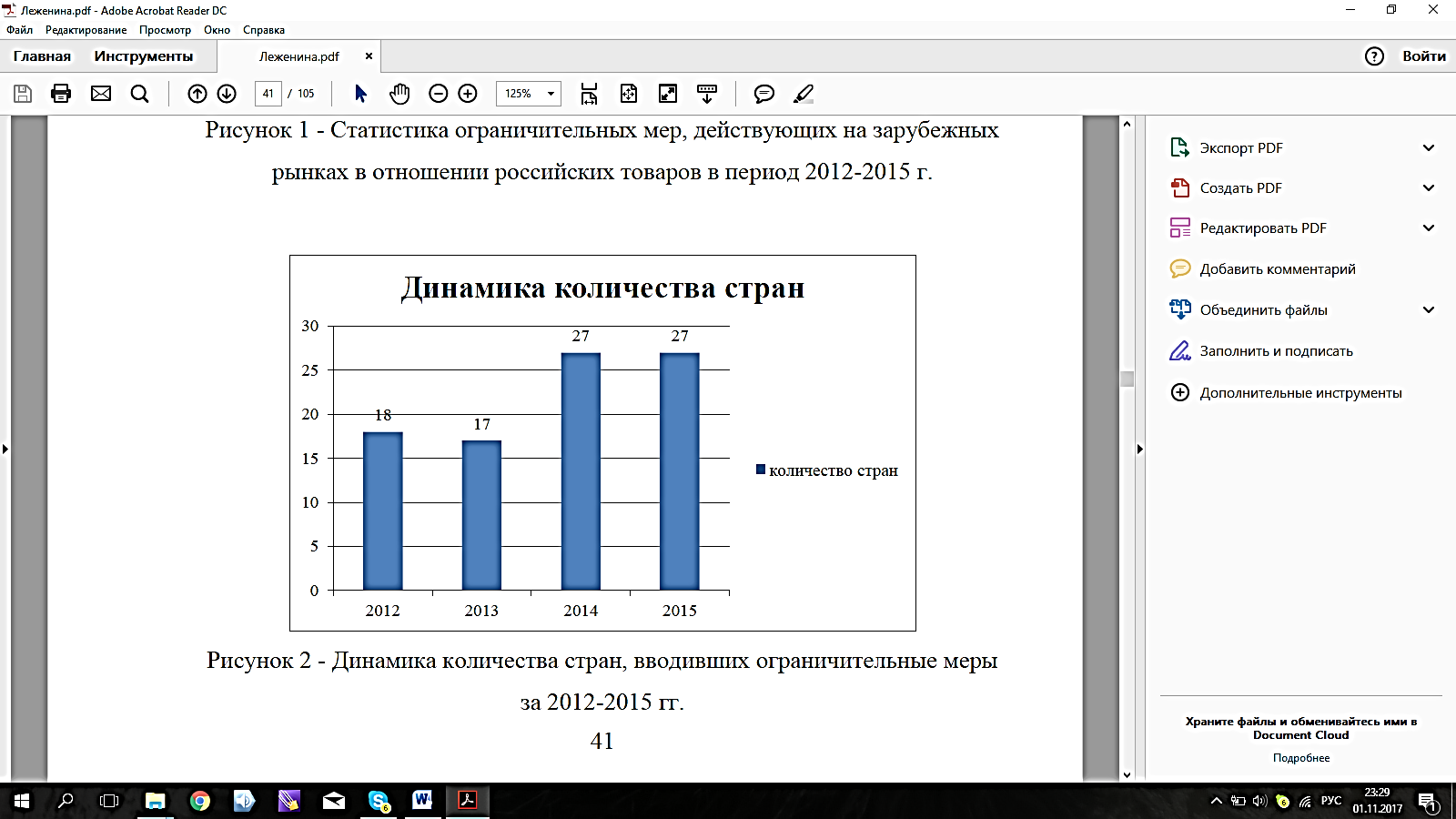 Рис. 5. Динамика количества стран, которые вводили ограничительные меры против РФПо данным мониторинга, который проводит Евразийской экономической комиссией, выявлено действие 138 мер, которые негативно влияют на доступ товаров государств-членов ЕАЭС на рынки третьих стран. На долю защитных мер приходится 64% от их общего числа. Антидемпинговые меры составляют 58, специальные защитные меры и расследования 28, проводимые компенсационные расследования 3. В рамках остальных мер могут быть выделены такие как количественные ограничения импорта, запреты, применение более высоких акцизов и сборов к национальным товаром. Страны, применяющие ограничительные меры к товарам государств ЕАЭС представлены на рисунке 6 [13].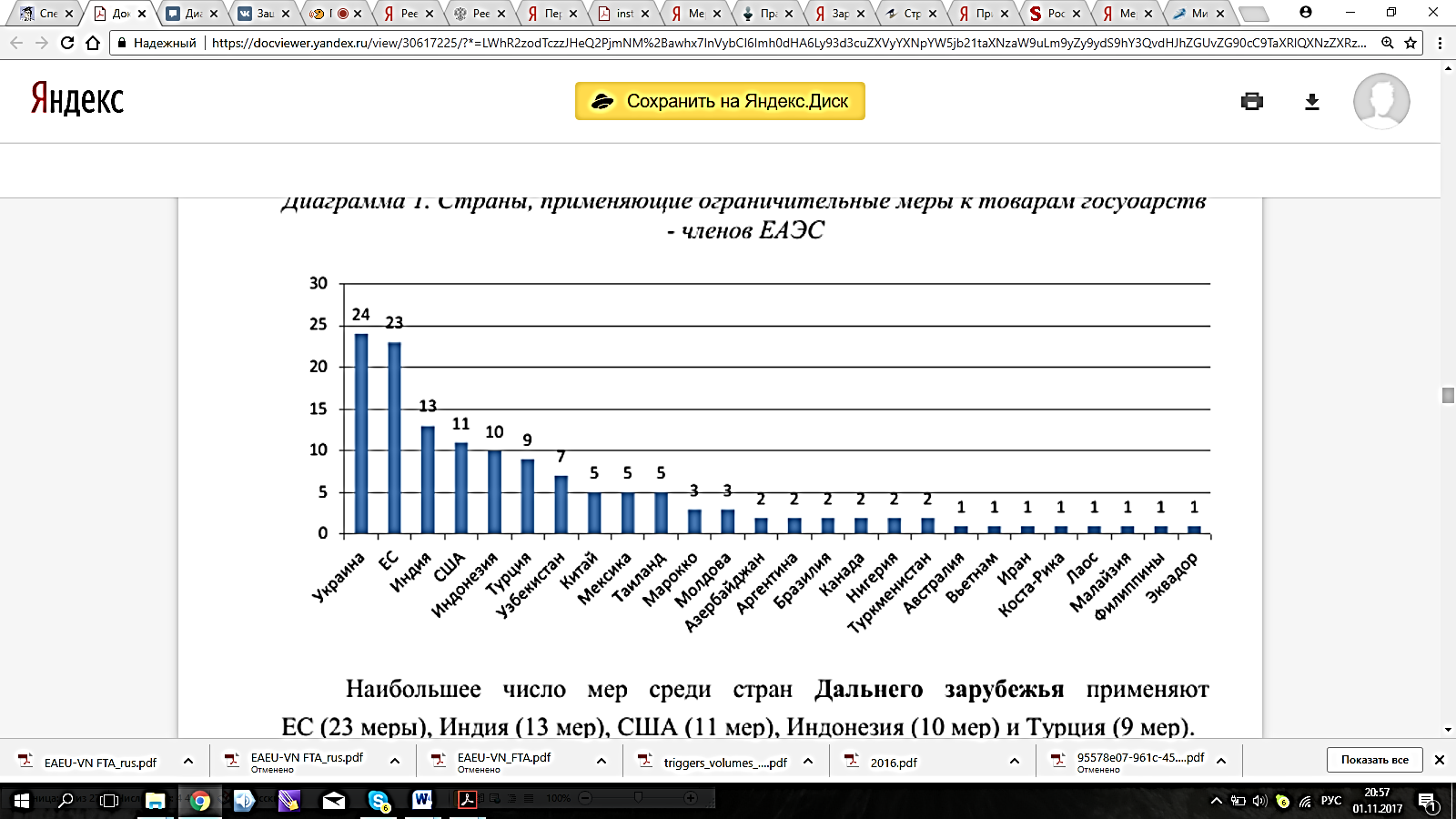 Рис. 6. Страны, применяющие ограничительные меры к товарам государств ЕАЭСВ рамках осуществления санкционной политики такие страны как Япония, Швейцария, Исландия, Черногория, Соединённые Штаты Америки и другие ввели запрет на ввоз товаров, которые производятся в Крыму и городе Севастополе. На основе вышеизложенного можно сделать вывод, что существует ряд причин, которые обуславливают актуальность мер защиты российского внутреннего рынка по сравнению с применением других инструментов регулирования внешнеторговой деятельности. Одним из преимуществ данной процедуры является то, что она значительно подробно проработана и описана с правовой точки зрения. Таким образом, у производителей в рамках возникновения определенных условий, есть законодательное право на получение подобного рода защиты. Инструменты защиты внутреннего рынка активно применяются и используются в международной практике, являются признанными в рамках Всемирной торговой организации. В отличие от таможенных пошлин антидемпинговые, специальные и компенсационные пошлины могут применяться в отношении товаров, которые производятся в странах СНГ, с которыми действует беспошлинный режим свободной торговли [14, c. 46]. Основным негативным элементом ведения специальных защитных мер является ведение специальной пошлины, которая отрицательно влияет на потребителя товара, увеличивая его цену. В рамках установление импортных квот следует отметить, что на данный период в связи с тенденциями развития внешнеэкономической деятельности на рынках товаров в ЕАЭС отмечается существенное сокращение объемов потребления. Вследствие этого можно сделать вывод, что установление импортных квот в объемах, которые равны среднегодовому объему за предшествующий период, может являться недостаточно эффективным для устранения ущерба, который может быть нанесен национальным отраслям экономики и будет не способствовать адаптации к изменяющимся условиям.До вступления во Всемирную торговую организацию Российская Федерация была одним из лидеров в области осуществления протекционизма. В стране на тот период времени насчитывалось более 37 акций с целью защиты внутреннего рынка, к примеру, в Китае их было 11, в Аргентине около 20, в Италии и Испании по 9. Вступление Российской Федерации во Всемирную торговую организацию явилась объективной предпосылкой для потери конкурентоспособности национальной экономики и осуществления политики протекционизма с целью поддержания и развития национальных отраслей [16]. Умеренный протекционизм является необходимым явлением для защиты национальных компаний через субсидирование вложений средств, которые поступают от взимания пошлин в развивающиеся и слабые отрасли. В условиях сегодняшнего протекания мировых как политических так экономических процессов для Российской Федерации является целесообразным переход к политике протекционизма в рамках осуществления международной торговли. Реализация мер по защите внутреннего рынка позволит развивать внутреннее производство, стимулировать рост национальной экономики, давать защиту для отдельных отраслей. Также у политики протекционизма имеется существенный ряд рисков и минусов. Одним из них является снижение качества производимой продукции и потеря допуска к международному рынку труда. Снижение качества производимой продукции может быть обусловлена отсутствием серьезной конкуренции. Проводимая на данный период времени политика импортозамещения подталкивает страну к курсу протекционизма и ведению эмбарго. Положительным действием данных мер является развитие национального рынка, поддержка локальных производителей и экономик.2.2 Зарубежная практика применения защитных мер В рамках применения антидемпинговых мер такими странами как, Канада, США, ЕС, Австралия установлено, что в 95% они применяются с целью защиты внутреннего рынка, а не выявления факта недобросовестной конкуренции. С развитием ВТО, количество мер, которые направлены на защиту национальных рынков, повышается, увеличивается количество антидемпинговых расследований. На долю антидемпинговых мер в рамках ВТО приходится порядка 90%. Популярность данного вида мер обусловлена проработанным правовым механизмом, легкостью обнаружения факта демпинга, возможностью применения данных мер выборочно в отношении конкретного экспортера. В наибольшей степени влиянию антидемпинговых процедур подвержены фармацевтическая промышленность, химическая промышленность и сталелитейная. Специальные защитные меры и компенсационные  меры характерны для сельскохозяйственных и продовольственных товаров, металлургической и химической промышленности. Антидемпинговые меры в большнй степени применяются к развитым странам, что обусловлено высокой конкурентоспособностью их товаров и гибкой ценовой политикой, В большей степени влиянию данных мер подвержены Китай, Тайвань, Корея и Индия. Наибольшее количество жалоб по неправомерности применения защитных мер подано на США. Лидерами по применению защитных мер являются развивающиеся страны: первое место занимает Индия, далее Аргентина, Южная Африка, Турция и так далее [21]. В рамках законодательства Европейского cоюза устанавливаются общие условия для импорта товаров из третьих стран, не входящих в состав Европейского союза. Большинство данных положений содержатся в Постановлении Совета Европейского союза N 3285/94 от 22 декабря 1994 года.Применение мер по защите внутреннего рынка должно быть согласовано с участниками Европейского союза. Данный вопрос принимается к рассмотрению по запросу либо члена Европейского Союза, либо по решению комиссии Европейского союза. После принятия вопроса к рассмотрению осуществляются консультации, в ходе проведения которых должны быть выделены основные тенденции импорта или экспорта. Если в результате указанных консультаций становится ясно, что существуют реальные возможности для проведения данной процедуры, то начинается расследование. После проведения расследования принимается решение о введении защитных мер. В ходе расследования должен быть установлен факт того, что импортирование товаров наносит или может нанести ущерб национальным производителям. При принятии положительного решения о вводе ограничительных мер могут быть приняты как защитные меры так меры наблюдения. Меры наблюдения в Европейском союзе могут быть отнесены к торговым барьерам. Несмотря на то, что данная процедура является достаточно формальной и непосредственно не влияет ни на цену товара, ни на объем импорта. Меры наблюдения являются мерами предварительного характера, в ходе которых обосновывается необходимость принятия решения о введении защитных мер на основе данных о цене товара, объемах поставок и других параметрахЗащитные меры в рамках Европейского законодательства включает в себя почти все методы нетарифного регулирования. На стадии расследования могут применяться защитные меры, они называются предварительными защитными мерами, срок их применения не более 200 дней. Если по истечению расследования будет выявлено, что нет оснований для введения защитных мер, то средства, которые уплатил импортер в порядке реализации предварительных защитных мер, будут ему возвращены.  Защитные меры должны быть ограниченным сроком и не могут превышать 4 года. Применение защитных мер повторно в отношении одного и того же товара может быть введено только по истечению периода, который равен продолжительности действия защитных мер [15]. Европейский союз входит в тройку лидеров государств, которые опережают остальные страны по количеству используемых антидемпинговых расследований. На данный период времени антидемпинговые меры введены примерно на 0,5% от общего объема импорта товаров на территорию Европейского союза.Антидемпинговое регулирование не находится под национальным контролем государств, входящих в Европейский союз, оно может быть введено только европейской администрацией. Практика применения антидемпинговых мер является единой в отношении всех стран импортеров. В отдельных случаях Европейский союз может принять специальные положения в отношении страны, относящимся к странам с переходной или не рыночной экономикой. Также возможны отдельные специальные соглашения между Европейским союзом и с третьими странами. Применение антидемпинговых мер, возможно, в том случае, если доказаны такие факты как причинения ущерба национальной промышленности, которое было осуществлено в результате демпинга и наличие самого демпинга.На этапе установления факта демпинга определяются нормальная цена, которая уплачивается при обычных условиях торговли независимыми покупателями в стране-экспортере, и экспортная цена, которая устанавливается при ввозе товара на таможенную территорию ЕС, а затем происходит процедура так называемого честного сравнения. Сравнение должно происходить между ценами, сложившимися в максимально приближенных условиях торговли, а также в отношении максимально близких временных промежутков.На основании произведенного сравнения устанавливается величина демпинговой маржи. Размер антидемпинговой пошлины не может превышать предварительно оцененного размера демпинговой маржи. Он может быть ниже этой величины, если, по мнению органов ЕС, этого достаточно для устранения ущерба.Больше всего антидемпинговых мер приходилось на азиатский импорт (71,06%), затем следовал импорт из Европы (23%), Америки (3%), Африки (2,24%) и Австралии (0,7%). Российские товары лидируют по применению антидемпинговых мер среди товаров, происходящих с европейского континента [17].Компенсационные меры - еще один экономический инструмент защитного регулирования, используемый в ЕС с целью нейтрализовать воздействие субсидирования импорта на условиях конкуренции.Для принятия решения о введении компенсационной меры необходимо установить наличие специфической (компенсационной) субсидии и ущерба, нанесенного такой субсидией национальной промышленности.Величина компенсационной пошлины устанавливается, как правило, в зависимости от размера специфической субсидии.Политика государственной поддержки осуществляется ЕС в отношении целого ряда отраслей - сельского хозяйства, авиастроения, угольной промышленности и т.д. Формы такой поддержки могут быть самыми разными: государственные гарантии по кредитам, участие государственных органов в инвестиционных проектах, возмещение расходов на НИОКР и т.д.Компенсационные сборы применяются в отношении практически всей аграрной продукции умеренной зоны, импорт которой мог бы конкурировать с продукцией европейских сельскохозяйственных производителей. На ЕС в настоящее время приходится около 85% сельскохозяйственного экспорта из стран Африки и 45% экспорта из стран Латинской Америки, при более тщательном анализе структуры импортируемых в ЕС товаров выясняется, что Евросоюз импортирует в основном продукцию, выращиваемую в тропическом климате, производство которой в Европе невозможно.Административный блок защитных мер в ЕС чрезвычайно разнообразен и постоянно пополняется новыми инструментами. Центральное место в нем занимают количественные ограничения и иные меры сходного характера воздействия [15].Характеризуя особенности применения в ЕС традиционного инструмента количественных ограничений - квотирования, следует отметить, что квотирование применяется в рамках установленных защитных мер.Механизм защиты внутреннего рынка с помощью квот в ЕС исходит из ряда общих положений. Во-первых, наднациональные органы ЕС и компетентные органы государств - членов ЕС должны обеспечивать равный доступ всем участникам внешнеторговой деятельности к участию в распределении квот, а также единые стандарты в оформлении и признании документов, выданных в качестве подтверждения права на ввоз товаров, импортируемых в рамках установленной квоты. Во-вторых, механизм квотирования базируется на системе выдачи лицензий. В-третьих, при определении размера квоты исходят из того, что он должен способствовать поддержанию существующего уровня торговли, а объем разрешенного импорта не должен быть меньше среднего уровня торговли за последние три года.Распределение квот происходит с помощью одного из следующих методов (или их комбинации): 1) метода, основанного на порядке приема ходатайств о выдаче лицензий; 2) метода, основанного на традиционных товарных потоках; 3) метода, распределяющего квоты пропорционально заявленному в ходатайстве количеству ввозимого товара.Для защиты таких «чувствительных» секторов европейской экономики, как сельское хозяйство (по данным ОЭСР, около 40% всего сельскохозяйственного производства ЕС защищено квотами) и текстильная промышленность, все чаще используются устанавливаемые Еврокомиссией тарифные квоты.Разрешения (лицензии) на ввоз контролируемого товара выдаются уполномоченными органами государств - членов ЕС и действуют, как правило, на всей таможенной территории ЕС. Широко распространено в ЕС использование в целях защиты внутреннего рынка технических барьеров, требований, основанных на санитарных и экологических нормах, а также нормах безопасности. Такие барьеры, зарекомендовав себя в качестве надежного регулятора внешней торговли сельскохозяйственной продукцией, бытовыми товарами, в настоящее время демонстрируют свою эффективность при регулировании торговли продукцией высокотехнологических отраслей (электроника, телекоммуникационное оборудование, биотехнологии и медицинская промышленность), импортируемой из промышленно развитых стран.Использование тех или иных инструментов зависит от степени экономического развития страны - торгового партнера ЕС: для развивающихся стран, как правило, используются неформальные ограничения экспорта, антидемпинговые меры и квотирование, для развитых стран - технические барьеры и экологические стандарты [15].Европейские нормы по безопасности товаров для потребителей давно уже стали труднопреодолимым барьером для импортеров, поставляющих в ЕС медикаменты, автотранспортные средства, детские товары, продукты питания и т.д. При этом высокая планка требований к качеству и безопасности устанавливается в отношении не только самого товара, но и упаковки, маркировки и даже информации о товаре в рекламе.В настоящее время эффективным инструментом ограничения российского экспорта на европейский рынок остаются технические барьеры, связанные в основном с ужесточением экологических требований (уровень шума авиационных двигателей, повышенные требования к качеству хлебных злаков и т.д.). В отдельных случаях допускается применение количественных ограничений - от полных запретов на ввоз в ЕС отдельных товаров (например, шкур рыси и волка) до введения режима квотирования (товары ядерного цикла). Активно используются в отношении российских товарных потоков инструменты экономического характера, в первую очередь антидемпинговые меры. Так, антидемпинговыми пошлинами облагались поставки в ЕС целого ряда сырья и промышленных товаров: мочевины, карбида кремния, хлористого калия, нитрата аммония, алюминиевой фольги, трансформаторной стали, бесшовных труб, металлического кремния и т.д. [16]. Динамика ограничительных мер, которые действуют на территории ЕС в отношении российских товаров, представлена на рисунке 7 [17].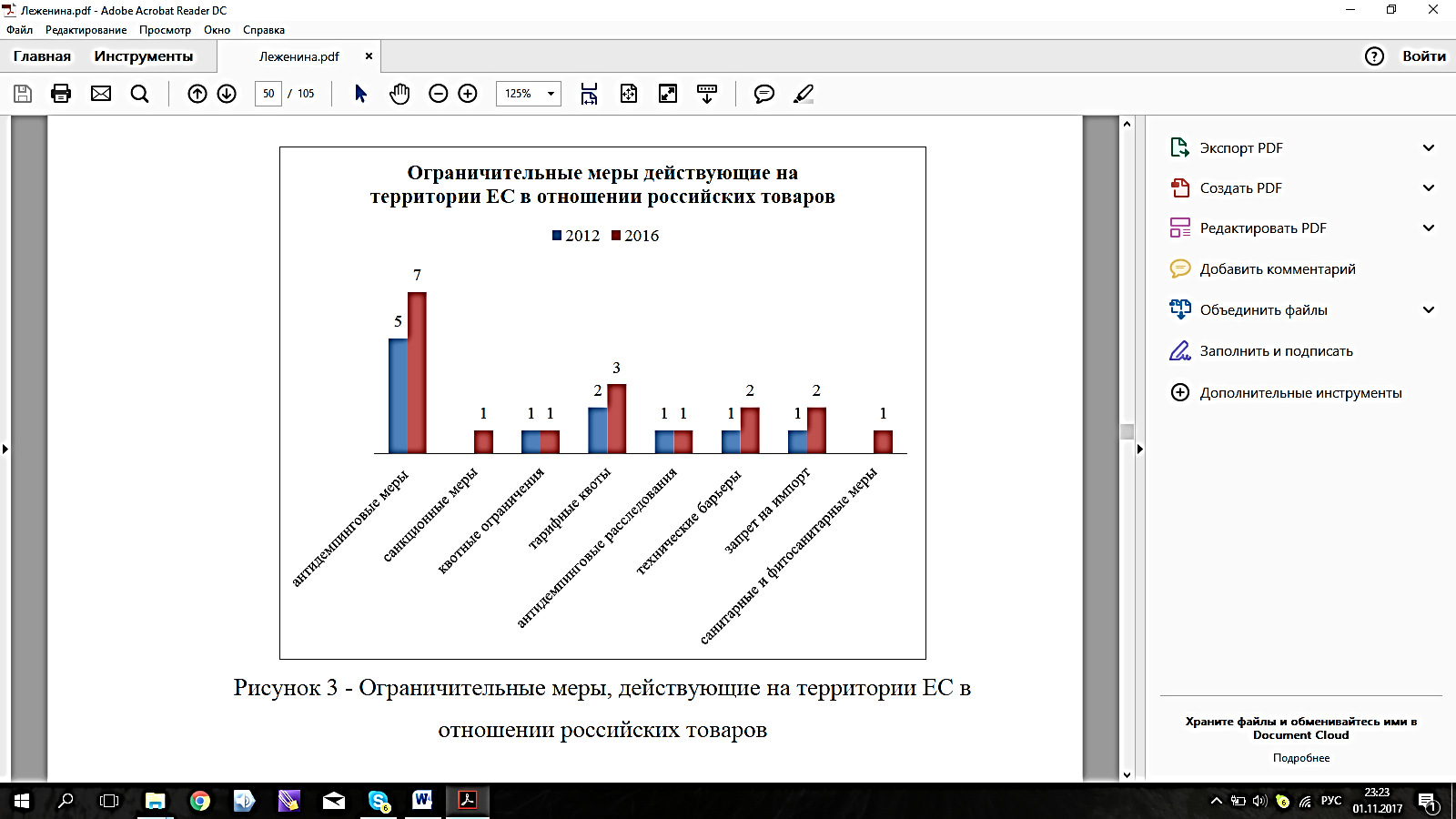 Рис. 7. Динамика ограничительных мер, которые действуют на территории ЕС в отношении российских товаровСША использует ряд инструментов скрытого протекционизма, которые являются очень трудно обходимые для импортеров. Одним из таких инструментов являются, например, санитарные правила. Ввоз определенного количества товаров разрешается только после дорогостоящих процедур обработки, но при этом часть товаров, которые запрещены к продаже на территории Соединенных Штатов Америки, спокойной экспортируется за рубеж.По числу инициирования антидемпинговых расследований Соединенные Штаты Америки находится на втором месте после Индии. Основными странами, в сторону которых проводилось расследование являлись Китай и Япония, Республика Корея, Германия, Индонезия, Индия, Канада, Мексика и Россия, на основе ряда исследований можно сделать вывод, что объём экспорта товаров в США после введения антидемпинговых мер сокращается в среднем на 70-50%, а цена товара увеличивается в среднем на 30%. Отмечались случаи, когда эффект был еще сильнее. Так, после введения антидемпинговой пошлины на поставки аспирина из Турции его экспорт в США через год снизился на 85%, а через три года полностью прекратился.На основе анализа отраслей, для которых характерны антидемпинговые процедуры можно сделать вывод, что большинство расследований приходится на отрасли черной металлургии, затем химической промышленности, изделия из пластмассы, машины и оборудование. Антидемпинговыми пошлинами облагаются товары, которые торгуются по цене выше справедливой рыночной цены. Справедливая рыночная цена определяется путем сравнения цены импортера с американской ценой. Средний срок действия антидемпинговых пошлин в Соединенных Штатах Америки составляет 9 лет, при этом в мировой практике антидемпинговые пошлины применяются обычно на 5 лет [15]. В Соединенных Штатах Америки также активно используются компенсационные меры. Механизм их применения во многом схож с антидемпинговыми процедурами. Компенсационные меры используются для ограничения возможности импортера, которые появились у него в результате использования субсидий при производстве товаров или их импорте в Соединенные Штаты Америки. Понятие субсидий в Соединенных Штатах Америки трактуется достаточно широко и в качестве субсидии могут быть признаны снижение косвенных или прямых налогов, предоставления экспортных гарантии, государственные страховые программы или принятия государством на себя части издержек. Согласно законам Соединенных Штатов Америки компенсационные пошлины могут применяться даже тогда, когда производство самого товара не субсидируется, но осуществляется субсидирование производства и его комплектующих.В рамках проведения расследования о возможности применения компенсационных пошлин особое внимание уделяется объему импорта, уровню цен на аналогичные товары в США и воздействию на национальное производство. Размер компенсационной пошлины определяется согласно размеру представленных субсидий. В рамках мер административного характера наибольшую роль играют такие как количественные ограничения, введения запретов, экспортный контроль, использование административных процедур, применение технически барьеров и стандартов. Основными количественными ограничениями для Соединенных Штатов Америки являются лицензирования и квотирования. В практике США применяются тарифные и абсолютные квоты. Абсолютные квоты устанавливают количество товара, которое разрешено к ввозу в Соединенные Штаты Америки. США ограничивают ввоз таких товаров как сыр, сахар, шоколад, сгущенное молоко, мясо, некоторые сорта хлопка, хлопковая пряжа, арахис, кофе, отдельные виды стального проката. Ежегодно Соединенные Штаты Америки устанавливает квоты на вылов иностранными судами кальмаров и рыбы в своей экономической зоне. Так импорт товаров сверх квоты облагается дополнительные пошлины от 10% в год. Подобного рода соглашения являются завуалированными количественными квотами. На данный период времени Соединенные Штаты Америки в большей степени прибегают к добровольному ограничениям импорта, нежели квотированию. Но фактически иностранные экспортеры не обладает другим выходом, как согласиться на условия, которые им предложены, так как в противном случае Соединенные Штаты Америки могут в одностороннем порядке вести более жесткие ограничения. Также активным методам защиты внутреннего рынка является применение запретов и эмбарго. Чаще всего запреты Соединенные Штаты устанавливают по политическим соображениям [15]. Для Соединенных Штатов Америки характерны сравнительное непринятие международных стандартов. В большей степени в США распространена добровольная стандартизация. При этом органы Соединенных Штатов Америки исходит из того что стандарты принятые на территории страны должны быть также одобрены их торговыми партнерами. В некоторых случаях технические требования, которые предъявляются США, имеет избыточный характер. Динамика ограничительных мер, которые действуют на территории США в отношении российских товаров, представлена на рисунке 8 [17].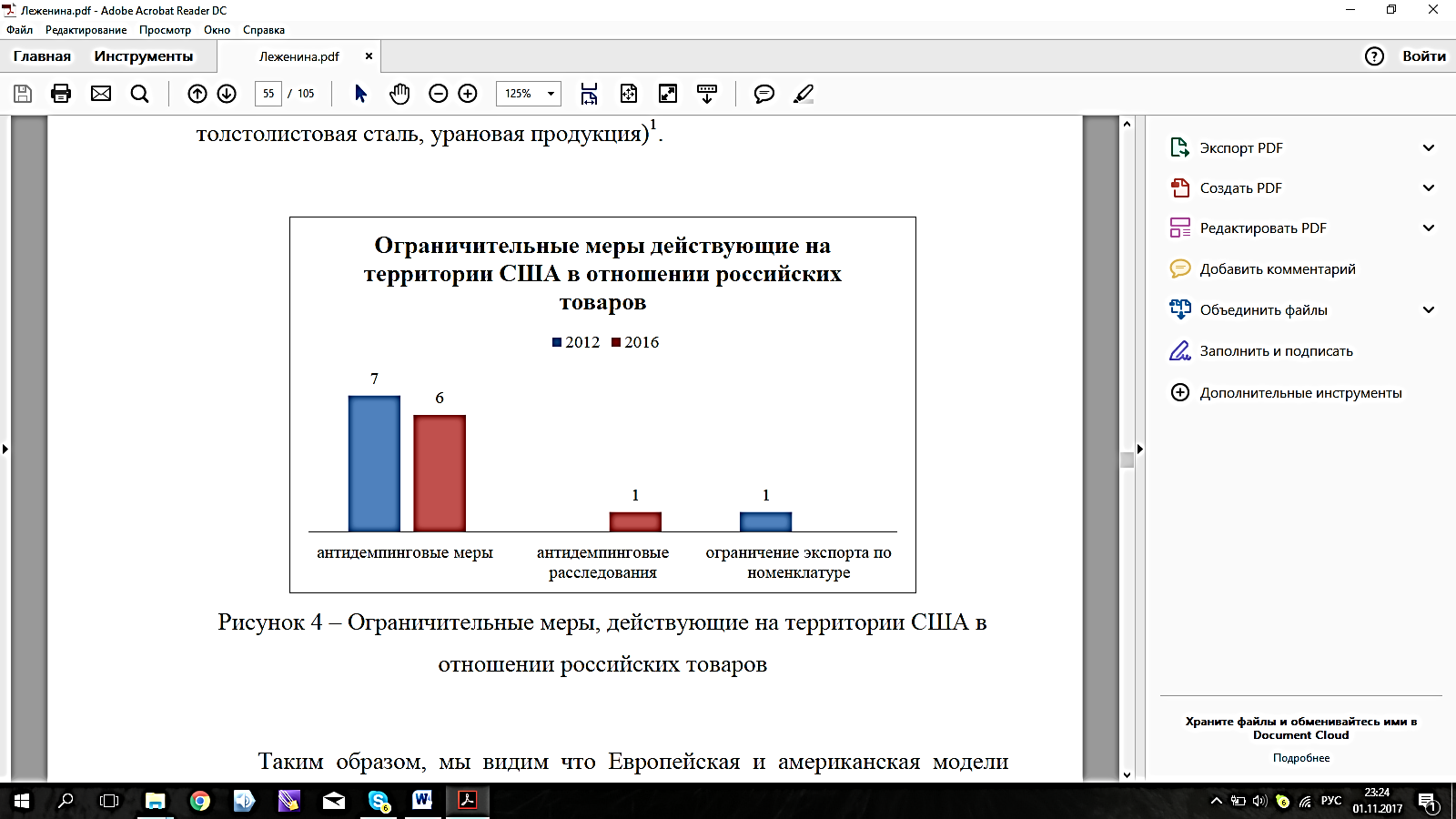 Рис. 8. Динамика ограничительных мер, которые действуют на территории США в отношении российских товаровНа территории Соединенных Штатов Америки установлены не только высокие стандарты, но и четко отработанный механизм по их соблюдению. Соединенные Штаты Америки применяют довольно широкий спектр мер защиты внутреннего рынка в рамках отношений с Российской Федерации. На данный период времени используются такие методы защиты внутреннего рынка как антидемпинговые пошлины, ценовые ограничения, количественные ограничения, ограничение экспорта по определенной номенклатуре продукции. Часто используемыми используемые инструменты защиты внутреннего рынка в Соединенных Штатах Америки являются компенсационные и антидемпинговые меры защиты адресного характера [15].На основе вышеизложенного можно сделать вывод, что меры по защите внутреннего рынка, которые применяются в США и ЕС  имеют ряд уникальных черт и соответствуют требованиям торгового регулирования. Применяя различные защитные меры, возможно обеспечить необходимый уровень протекционизма, эффективно регулировать объем внешнеторгового оборота. ЗАКЛЮЧЕНИЕ 
Среди экономических мер особую роль имеют особого вида пошлины, такие как компенсационные, антидемпинговые и специальные, которыми облагаются товары, ввозимые на таможенную территорию. Под антидемпинговой пошлиной подразумевается пошлина, которая устанавливается в противовес демпингу. Компенсационные пошлины применяются для нейтрализации специфических субсидий иностранного государства. Специальные пошлины могут быть введены в качестве защитной меры, когда товар импортируется в таких количествах, которые могут нанести ущерб национальному производителю. Специальные защитные меры могут быть применены в отношении товара, который импортируются на таможенную территорию Таможенного союза из третьей страны, независимо от страны его происхождения. Товар, может рассматриваться как не причиняющий ущерба, если сторона, которая его импортирует не входит в число 5 основных поставщиков данного товара за последние 3 года, объем импорта из данной страны сокращался или рос в относительных и абсолютных показателях в меньших объемах, чем из других стран, уровень цен на данный товар выше или равен уровню цен в рамках национального производства конкурирующих или аналогичных товаров на внутреннем рынке.Для установления степени ущерба, который может быть нанесен экономике государства в результате импорта определённых категорий товаров, уполномоченный орган осуществляет расследование и оценивает объективные факторы, которые выражаются в количественных показателях.Специальные защитные меры могут быть реализованы ввиде импортной квоты и  специальной защитной ставки. Применение импортной квоты как вида специальной защитной меры устанавливается решением Комиссии. Если специальная защитная мера реализуются в форме осуществления лицензирования импорта, то лицензии выдаются на основании порядка, который установлен статьей 46 договора о ЕАЭС.Срок действия специальных защитных мер не может быть больше чем 4 года. Общий срок действия для специальных защитных мер, в который включаются срок действия предварительной специальной пошлины, а также срок продления специальной защитной меры не может превышать 8 лет. На данный период в рамках ЕАЭС не действует ни компенсационной или специальной защитной меры и осуществляется 7 антидемпинговых расследований.Правительство Российской Федерации в целях обеспечения национальной безопасности и защиты граждан также осуществляет различного рода запреты и ограничения. В рамках осуществления ограничения или запрета внешнеэкономических операций с Турцией запрещен ввоз томатов. На основании решений Коллегии ЕЭК устанавливаются квоты на ввоз отдельных видов товаров на территорию ЕАЭС. В основном рынок ЕАЭС защищается от товара, который поступает из Украины и Китая. Данное обстоятельство обосновывается тем, что предприниматели из вышеуказанных стран ведут себя достаточно агрессивно на внешних рынках.В рамках соглашения о свободной торговле между Евразийским экономическим союзом и Социалистической Республикой Вьетнам было заключено соглашение в отношении особенно чувствительных товаров, таких как товара легкой промышленности, обувь и мебель, которая предусматривает применение триггерного защитного механизма. С целью защиты от негативных рисков при либерализации торговли также предусмотрена система мер двусторонней защиты. Между тем на основе анализа данных статистики, которая приводится на Портале внешнеэкономической информации по данным за 2016 год 26 стран. По данным мониторинга, который проводит Евразийской экономической комиссией, выявлено действие 138 мер, которые негативно влияют на доступ товаров государств-членов ЕАЭС на рынки третьих стран. Инструменты защиты внутреннего рынка активно применяются и используются в международной практике, являются признанными в рамках Всемирной торговой организации. В наибольшей степени влиянию антидемпинговых процедур подвержены фармацевтическая промышленность, химическая промышленность и сталелитейная. Специальные защитные меры и компенсационные  меры характерны для сельскохозяйственных и продовольственных товаров, металлургической и химической промышленности. Антидемпинговые меры в большей степени применяются к развитым странам, что обусловлено высокой конкурентоспособностью их товаров и гибкой ценовой политикой. В большей степени влиянию данных мер подвержены Китая, Тайвань, Корея и Индия. Наибольшее количество жалоб по неправомерности применения защитных мер подано на США. Лидерами по применению защитных мер являются развивающиеся страны: первое место занимает Индия, далее Аргентина, Южная Африка, Турция и так далее. До вступления во Всемирную торговую организацию Российская Федерация была одним из лидеров в области осуществления протекционизма. Умеренный протекционизм является необходимым явлением для защиты национальных компаний через субсидирование вложений средств, которые поступают от взимания пошлин в развивающиеся и слабые отрасли. В условиях сегодняшнего протекания мировых как политических так экономических процессов для Российской Федерации является целесообразным переход к политике протекционизма в рамках осуществления международной торговли. Реализация мер по защите внутреннего рынка позволит развивать внутреннее производство, стимулировать рост национальной экономики, давать защиту для отдельных отраслей. СПИСОК ИСПОЛЬЗОВАННЫХ ИСТОЧНИКОВТаможенный кодекс Таможенного союза [приложение к Договору о Таможенном кодексе Таможенного союза, принятому Решением Межгосударственного Совета ЕврАзЭС на уровне глав государств от 27.11.2009 N 17, в ред. от 08.05.2015].Договор о Евразийском экономическом союзе [Правительством РФ, Правительством Республики Беларусь и Правительством Республики Казахстан с изменениями на 11 апреля 2017 года, редакция, действующая с 12 августа 2017 года].«Об установлении тарифных квот в отношении отдельных видов сельскохозяйственных товаров, ввозимых в 2017 году на таможенную территорию Евразийского экономического союза, а также об объемах тарифных квот в отношении этих товаров, ввозимых на территории государств - членов Евразийского экономического союза» [Решение Коллегии Евразийской экономической комиссии 30.08.2016 N 97]«О таможенном регулировании в Российской Федерации» [ФЗ от 27.11.2010 N 311-Ф, с изменениями на 29 июля 2017 года].«Об основах государственного регулирования внешнеторговой деятельности» [ФЗ от 08.12.2003 N 164-ФЗ, с изменениями от 13.07.2015 года].«О специальных защитных, антидемпинговых и компенсационных мерах при импорте товаров» [ФЗ от 08.12.2003 N 165-ФЗ, с изменениями от 04.06.2014 года].«О распределении объемов тарифных квот в отношении мяса крупного рогатого скота, свинины и мяса домашней птицы в 2017 году» [Постановление Правительства РФ от 8 декабря 2016 г. № 1322]«Об установлении запрета на допуск товаров легкой промышленности, происходящих из иностранных государств, и (или) услуг по прокату таких товаров в целях осуществления закупок для обеспечения федеральных нужд, нужд субъектов Российской Федерации и муниципальных нужд» [Постановление Правительства РФ от 11.08.2014 N 791, в редакции от 17.02.2016 года].«О мерах по обеспечению национальной безопасности Российской Федерации и защите граждан Российской Федерации от преступных и иных противоправных действий и о применении специальных экономических мер в отношении Турецкой Республики» [Указ Президента РФ от 28 ноября 2015 г. N 583, с изменениями на 26 октября 2017 года].Костин А.А., Костина О.В. Актуальные аспекты защиты отечественного производителя с использованием инструментария ВТО // Инновации в науке. 2014. № 38. С. 133-143.Михайлова А. Н., Симонова Ю. В. Практика и перспективы применения мер защиты внутреннего рынка // Молодой ученый. — 2016. — №10.1. — С. 44-47.Новиков М. В., Землянская С. В. Процедура применения специальных защитных мер во внешнеторговой практике // Вестник ВолГУ. Серия 3: Экономика. Экология. 2014. №3. С.79-85. Доклад об ограничительных мерах, применяемых к товарам государств – членов ЕАЭС на рынках третьих стран во II полугодии 2015 г. Режим доступа:   http://www.eurasiancommission.org/ (дата обращения 02.11.2017).Евразийская экономическая комиссия. Режим доступа:   http://www.eurasiancommission.org/ (дата обращения 02.11.2017).Защитные меры во внешней торговле. Режим доступа:   http://government.ru/docs/ (дата обращения 02.11.2017).О мерах защиты внутреннего рынка в контексте внешнеторгового регулирования ЕАЭС. Режим доступа:   http://xn----7sbbaj7auwnffhk.xn--p1ai/article/20468 (дата обращения 02.11.2017).Обзор существующих ограничений в доступе российских товаров на зарубежные рынки. Режим доступа:   http://www.ved.gov.ru/mdb/information/database/ (дата обращения 02.11.2017).Ограничительные меры против Таможенного Союза (ИНФОГРАФИКА). Режим доступа:  http://xn--b2716-ogranichitelnie_meri_protiv_ts.html (дата обращения 02.11.2017).Особые виды пошлин в системе мер по защите экономических интересов Российской Федерации. Режим доступа:  http://juristmoscow.ru/tam-spori/1385/ (дата обращения 02.11.2017).Портал внешнеэкономической информации. Режим доступа:  http://www.ved.gov.ru/mdb/information/database/ (дата обращения 02.11.2017).Протекционизм в международной торговле. Режим доступа:   http://www.iccwbo.ru/blog/2016/protektsionizm-v-mezhdunarodnoy-torgovle/ (дата обращения 02.11.2017).Специальные экономические меры в целях обеспечения безопасности РФ продлены с 6 августа 2016 года по 31 декабря 2017 года. Режим доступа:   http://www.consultant.ru/law/hotdocs/46831.html/ (дата обращения 02.11.2017).Экономико-правовая основа защитных мер внешнеторговой деятельности России в современных условиях. Режим доступа:   http://w.justicemaker.ru/view-article.php?id=12&art=5754 (дата обращения 02.11.2017).